ПРОЕКТвнесен инициативной группой в порядке правотворческой инициативыО создании вероисповедальных кладбищ и утверждении положения о порядке деятельности вероисповедальных кладбищ на территории сельского поселения Октябрьский сельсовет муниципального района Стерлитамакский район Республики БашкортостанВ соответствии с Федеральным законом от 12.01.1996 N 8-ФЗ "О погребении и похоронном деле", Федеральным законом  от 06.10.2003 N 131-ФЗ "Об общих принципах организации местного самоуправления в Российской Федерации", Федеральным законом от 30.03.1999 N 52-ФЗ «О санитарно - эпидемиологическом благополучии населения», законом Республики Башкортостан от 25.12.1996 № 63-з «О погребении и похоронном деле в Республике Башкортостан», САНПИН 2.1.2882-11"Гигиенические требования к размещению, устройству и содержанию кладбищ, зданий и сооружений похоронного назначения", Уставом сельского поселения Октябрьский сельсовет муниципального района Стерлитамакский район Республики Башкортостан, в целях организации деятельности вероисповедальных кладбищ и обеспечения надлежащего содержания мест погребения на территории сельского поселении Октябрьский сельсовет муниципального района Стерлитамакский район Республики Башкортостан, Совет сельского поселения Октябрьский сельсовет муниципального района Стерлитамакский район Республики БашкортостанРЕШИЛ:Создать мусульманское кладбище в с.Октябрьское.Создать православное кладбище в с.Октябрьское.Утвердить Положение о порядке деятельности вероисповедальных кладбищ на территории сельского поселения Октябрьский сельсовет муниципального района Стерлитамакский район Республики Башкортостан (прилагается).Обнародовать настоящее решение на информационных стендах сельского поселения  Октябрьский  сельсовет муниципального района Стерлитамакский район и разместить на официальном сайте сельского поселения  Октябрьский сельсовет муниципального района Стерлитамакский район в сети Интернет. Контроль за исполнением настоящего решения возложить на постоянную комиссию Совета по социально-гуманитарным вопросам.Глава сельского поселения Октябрьский  сельсоветмуниципального районаСтерлитамакский район      Республики Башкортостан                  ______________              Гафиева Г.Я.С.Октябрьское№16-77а от 29.12.2016г.ПРИЛОЖЕНИЕ №2утверждено решением Советасельского поселенияОктябрьский сельсоветмуниципального районаСтерлитамакский районРеспублики Башкортостан№16-77а от 29.12.2016ПОЛОЖЕНИЕ О ПОРЯДКЕ ДЕЯТЕЛЬНОСТИ ВЕРОИСПОВЕДАЛЬНЫХ КЛАДБИЩ ТЕРРИТОРИИ СЕЛЬСКОГО ПОСЕЛЕНИЯ ОКТЯБРЬСКИЙ СЕЛЬСОВЕТ МУНИЦИПАЛЬНОГО РАЙОНА СТЕРЛИТАМАКСКИЙ РАЙОН РЕСПУБЛИКИ БАШКОРТОСТАН1. ОБЩИЕ ПОЛОЖЕНИЯ1.1. Настоящее Положение о порядке деятельности вероисповедальных кладбищ на территории сельского поселения Октябрьский сельсовет муниципального района Стерлитамакский район Республики Башкортостан (далее - Положение) разработано в соответствии с Федеральным законом от 12.01.1996 N 8-ФЗ "О погребении и похоронном деле", Федеральным законом  от 06.10.2003 N 131-ФЗ "Об общих принципах организации местного самоуправления в Российской Федерации", Федеральным законом от 30.03.1999 N 52-ФЗ «О санитарно - эпидемиологическом благополучии населения», законом Республики Башкортостан от 25.12.1996 № 63-з «О погребении и похоронном деле в Республике Башкортостан», САНПИН 2.1.2882-11"Гигиенические требования к размещению, устройству и содержанию кладбищ, зданий и сооружений похоронного назначения", Уставом сельского поселения Октябрьский сельсовет муниципального района Стерлитамакский район Республики Башкортостан, в целях организации деятельности вероисповедальных кладбищ и обеспечения надлежащего содержания мест погребения на территории сельского поселении Октябрьский сельсовет муниципального района Стерлитамакский район Республики Башкортостан (далее – Сельское поселение).2. ПОНЯТИЯ И ОПРЕДЕЛЕНИЯ, ИСПОЛЬЗУЕМЫЕ В ПОЛОЖЕНИИВ настоящем положении используются следующие понятия и определения:Автокатафалк - специально оборудованное автотранспортное средство, предназначенное для перевозки гроба с останками, урны с прахом умершего или погибшего, похоронной продукции и участников погребения.Захоронение - процесс предания земле останков умерших или погибших в гробе или без гроба, помещения гроба с останками в склеп, саркофаг, мавзолей, пантеон и процесс помещения урн с прахом в могилы и колумбарные ниши или развеивания праха на специально отведенных участках.Родственное захоронение - место захоронения, предоставляемое бесплатно на территории общественных кладбищ для погребения умершего (погибшего) таким образом, чтобы гарантировать погребение на этом же месте захоронения супруга или близкого родственника умершего (погибшего).Одиночное захоронение - место захоронения, предоставляемое бесплатно на территории общественных кладбищ для погребения одиноких граждан, граждан, при захоронении которых лицо, взявшее на себя обязанность осуществить погребение, не заявило о создании родственного захоронения, а также граждан, личность которых не установлена органами внутренних дел или не имеющих супруга, близких родственников или иных родственников либо законного представителя, или при невозможности ими осуществить погребение.Семейное (родовое) захоронение - место захоронения, предоставляемое на территории общественных кладбищ для погребения трех и более умерших (погибших) родственников.Братское захоронение - место захоронения, предоставляемое бесплатно на территории кладбищ для погребения жертв массовых катастроф или чрезвычайных ситуаций, личность каждого из которых не установлена, чьи останки сохранились не целиком или не могут быть идентифицированы.Воинское захоронение - участок общественного кладбища, предназначенный для погребения умерших или погибших военнослужащих и граждан приравненных к ним категорий с соблюдением воинского обряда похорон.Почетные захоронения - места захоронения, расположенные, как правило, вдоль главной аллеи общественного кладбища, имеющие удобные подходы и хороший обзор и предоставляемые бесплатно при погребении умершего (погибшего) на основании решения Администрации сельского поселения по ходатайству лица, взявшего на себя обязанность осуществить погребение умершего (погибшего), с обоснованием и подтверждением заслуг умершего перед Российской Федерацией, Республикой Башкортостан, Сельским поселением и при отсутствии противоречий с волеизъявлением умершего (погибшего).Зона "моральной защиты" (моральная зона, зеленая защитная зона) - зона, разделяющая застройку территории общего пользования и объекта похоронного назначения. Она представляет собою часть территории кладбища по его периметру с плотной полосой насаждений, состоящей как минимум из двух рядов лиственных и хвойных деревьев.Зона захоронений - функционально-территориальная зона кладбища, на которой осуществляется погребение.Гарантия осуществления погребения - совокупность гарантий, обеспечивающих выполнение погребения умершего или погибшего в соответствии с действующим законодательством Российской Федерации.Гарантированный перечень услуг по погребению - перечень услуг, предоставляемых на безвозмездной основе гражданам Российской Федерации, гарантированный действующим законодательством Российской Федерации. Обязанность предоставления гарантированного перечня услуг по погребению возложена действующим законодательством на специализированную службу по вопросам похоронного дела.Кладбище - градостроительный комплекс, расположенный в границах места погребения и содержащий земельные участки для погребения умерших (погибших), праха после кремации.Книга регистрации захоронений - книга установленного образца, в которой регистрируются захоронения. Колумбарий - место захоронения (хранилище) урн с прахом. Колумбарий по вертикали делится на ярусы, ярусы делятся на ниши, закрываемые мемориальными плитамиЛицо, ответственное за захоронение - лицо, указанное в волеизъявлении умершего (погибшего) об осуществлении погребения, либо супруг, близкие родственники (дети, родители, усыновленные, усыновители, родные братья и родные сестры, внуки, дедушка, бабушка), иные родственники, законный представитель умершего (погибшего) или иные лица, взявшие на себя обязательство по погребению умершего (погибшего), оформлению места захоронения, обеспечения надлежащего содержания места захоронения и постоянного ухода за ним. Место захоронения - часть пространства объекта похоронного назначения, предназначенная для захоронения останков или праха умерших или погибших.Места погребения - часть пространства объекта похоронного назначения, предназначенная для проведения обрядовых действий по захоронению останков умерших или погибших, праха и урн с прахом, специально организованная в соответствии с этическими, санитарными и экологическими требованиями. Местами погребения на территории поселения являются общественные кладбища, находящиеся в ведении органов местного самоуправления поселения и предназначенные для погребения умерших (погибших).Могила - земляное сооружение в виде выемки в естественном грунте, предназначенное для захоронения останков умершего или погибшего в гробу или без него, или урн с прахом.Надмогильное сооружение - архитектурно-скульптурное сооружение, содержащее мемориальную информацию, предназначенное для увековечивания памяти умерших или погибших и устанавливаемое на месте захоронения.Вероисповедальное кладбище - объект похоронного назначения, предназначенный для погребения тел (останков) и праха умерших или погибших, принадлежащих при жизни к одной религии (конфессии), с соблюдением соответствующих канонов и обрядов.Останки - тело умершего (погибшего).Памятник - объемная или плоская архитектурная форма, в том числе скульптура, обелиски, лежащие и стоящие плиты, содержащие информацию о лицах, в честь которых они установлены (мемориальную информацию).Прах - останки тела умершего (погибшего) после кремации.Погребение - обрядовые действия по захоронению тела (останков) человека после его смерти в соответствии с обычаями и традициями, существующими на территории Сельского поселения, не противоречащие санитарным, экологическим и иным установленным нормам и правилам. Похоронное дело - самостоятельный вид деятельности, направленный на оказание ритуальных, юридических, производственных, обрядовых (кроме религиозных) и иных сопутствующих услуг, связанных с созданием и эксплуатацией объектов похоронного назначения, а также организацией и проведением похорон.Похоронные принадлежности - предметы ритуального назначения, используемые при погребении. Термины "похоронные принадлежности" и "предметы похоронного ритуала" тождественны. К похоронным принадлежностям относятся деревянные и металлические гробы, урны для праха, венки, ленты (в том числе с надписями), белые тапочки, покрывала и т.д.Похоронный регистрационный знак - табличка с указанием фамилии, инициалов и даты погребения умершего или погибшего, дат его рождения и смерти, а также номера участка, на котором произведено погребение.Ритуальные услуги - результат непосредственного взаимодействия исполнителя и потребителя, а также деятельности исполнителя по погребению останков, праха умерших или погибших, проведению похорон, содержанию мест захоронений.Ритуальные организации - юридические лица и индивидуальные предприниматели, осуществляющие предпринимательскую деятельность без образования юридического лица, зарегистрированные в установленном законодательством Российской Федерации порядке, не имеющие статуса специализированной службы по вопросам похоронного дела, и которые вправе оказывать на территории Сельского поселения ритуальные и сопутствующие ритуальным услуги, в том числе услуги по погребению.Специализированная служба по вопросам похоронного дела - некоммерческая организация, создаваемая Администрацией сельского поселения в порядке, установленном законодательством Российской Федерации, Республики Башкортостан, осуществляющая деятельность по погребению и оказанию услуг по погребению.Урна с прахом - сосуд, в который помещается запаянный целлофановый пакет с прахом умершего. Урны могут иметь различные внешние оформления.3. ПОРЯДОК ЗАХОРОНЕНИЯ3.1. Погребение производится в соответствии с правилами устройства и содержания кладбища, а также с утвержденными санитарными правилами и нормами.3.2. При предъявлении свидетельства о смерти, выданного органами записи актов гражданского состояния, родственники умершего либо лица, взявшие на себя обязанность осуществить погребение, оформляют разрешение на захоронение (приложение 1) путем подачи заявления (приложение 2) в Администрации сельского поселения.3.3. Каждое захоронение регистрируется в книге установленной формы (приложение 3). Законченная книга учета захоронений является документом строгой отчетности и сдается на постоянное хранение в МКУ «Архив Стерлитамакского района».При оформлении разрешения на захоронение в книге регистрации захоронений производится регистрационная запись захоронения с указанием:- фамилии, имени, отчества умершего (погибшего); даты рождения и смерти умершего (погибшего); возраст умершего (погибшего);- серии и номера гербового свидетельства о смерти умершего (погибшего) (номера медицинского свидетельства о смерти умершего (погибшего));- даты захоронения;- порядкового номера участка захоронения и могилы;- фамилии, имени, отчества и адреса лица, ответственного за захоронение.3.4. Погребение производится в указанный в разрешении на захоронение срок и на определенном Администрацией сельского поселения месте. 3.5. Лицу, взявшему на себя обязанность осуществить погребение выдается свидетельство о регистрации захоронения (приложение 4).3.5. Участки занимаются под могилы в последовательном порядке в соответствии с установленной планировкой кладбища. При захоронении должна соблюдаться рядность оград.3.6. Для захоронения умершего (погибшего) выделяется земельный участок для могилы следующего размера: длина могилы - 2 метра, ширина - 1 метр, глубина - 1,5 метра; отметка дна могилы должна располагаться на 0,5 м выше уровня стояния грунтовых вод; надмогильный холм должен быть высотой не менее 0,5 м над поверхностью земли. Расстояние между могилами по длинным сторонам - 1 метр, по коротким - 0,8 метраВысота оград не должна превышать 1 метра. Размер места для семейного (родового) захоронения не может превышать 20 кв. м.3.7. Погребение умершего (погибшего) на действующем кладбище, в существующую могилу, разрешается по прошествии 20 лет с момента предыдущего погребения при наличии письменного согласия лица, ответственного за захоронение, а также разрешения Администрации сельского поселения.3.8. На действующем кладбище разрешается родственное захоронение (погибшего) в существующей ограде, при наличии свободного места.При отсутствии свободного места, при родственном захоронении разрешается производить захоронение в пределах существующего участка для захоронения без увеличения площади данного земельного участка. В этом случае допускается уменьшение расстояния между могилами первого и второго захоронения, но в пределах установленных пунктом 3.10. настоящего Положения.3.9. Разрешение на погребение умершего (погибшего) в существующую могилу или родственное захоронение предоставляется при наличии у лица, осуществляющего организацию погребения:- подлинного гербового свидетельства о смерти умершего (погибшего);- документов, подтверждающих близкое родство между умершим (погибшим) и ранее умершим (погибшим);- письменного согласия на погребение умершего (погибшего) от лица, ответственного за захоронение.3.10. При захоронении в гробу в существующие родственные (семейные) ограды расстояние между гробами должно быть не менее 0,5 м, глубина могилы при захоронении в гробу должна быть 1,5 метра.3.11. При отсутствии архивных документов (журнала регистрации) погребения в могилы или на свободные места в оградах производятся с разрешения Администрации сельского поселения на основании письменных заявлений близких родственников (степень родства и право на имущество - памятники, ограждения и др. надгробные сооружения должны быть подтверждены соответствующими документами) при предъявлении гражданами документов, подтверждающих захоронения на этом кладбище.3.12. Не допускается захоронение в одном гробу нескольких человек.3.13. Погребение на захоронениях (в могилах), признанных в установленном порядке бесхозными, осуществляется на общих основаниях.3.14. Погребение урн с прахом в землю на родственных захоронениях разрешается независимо от срока предыдущего погребения.3.15. Захоронения умерших производятся в соответствии с санитарными нормами и правилами не ранее чем через 24 часа после наступления смерти или в более ранние сроки в случае чрезвычайных ситуаций по разрешению медицинских и правоохранительных органов после оформления разрешения на проведение захоронения.3.16. В целях предотвращения распространения особо опасных инфекционных заболеваний процесс погребения умерших от инфекции неясной этиологии, а также от особо опасных инфекций (умерших в лечебных учреждениях или поступивших в патологоанатомические отделения для вскрытия) совершается в оцинкованных герметически запаянных гробах непосредственно из патологоанатомического отделения.3.17. Захоронение умерших, имеющих высокий радиоактивный фон, допускается на специально отведенном участке кладбища в соответствии с законодательством Российской Федерации по вопросам радиационной безопасности.3.18. Перезахоронение останков умерших возможно по решению органов исполнительной власти и заключению органов Госсанэпиднадзора об отсутствии особо опасных инфекционных заболеваний. Не рекомендуется проводить перезахоронение ранее одного года с момента погребения.3.19. Могила в случае извлечения останков должна быть продезинфицирована дезсредствами, разрешенными к применению в установленном порядке, засыпана и спланирована.3.20. При погребении на могильном холме устанавливается знак с указанием фамилии, имени и отчества умершего, даты смерти и регистрационного номера.3.21. Производить погребение на закрытых кладбищах запрещается, за исключением случаев захоронения урн с прахом.3.22. При отсутствии близких родственников или невозможности осуществить ими погребение, а также при отсутствии иных лиц, взявших на себя обязанность осуществить погребение, доставку в морг, в учреждения судебно-медицинской экспертизы, погребение умершего после установления органами внутренних дел его личности осуществляется специализированной службой по вопросам похоронного дела (при ее отсутствии - ритуальной организацией, определенной Администрацией сельского поселения в соответствии с Федеральным законом «О контрактной системе в сфере закупок товаров, работ, услуг для обеспечения государственных и муниципальных нужд, далее - "ритуальной организацией по контракту").3.23. Запрещается осуществление самовольных захоронений на кладбище.9. ВЕРОИСПОВЕДАЛЬНЫЕ КЛАДБИЩА9.1. Вероисповедальное кладбище - объект похоронного назначения, предназначенный для погребения тел (останков) и праха умерших или погибших, принадлежащих при жизни к одной религии (конфессии), с соблюдением соответствующих канонов и обрядов.9.2. Порядок деятельности вероисповедальных кладбищ определяется Советом сельского поселения по согласованию с соответствующими религиозными объединениями. Деятельность вероисповедальных кладбищ на территории сельского поселения может осуществляться гражданами самостоятельно.9.3. Вероисповедальные кладбища создаются по предложению религиозных объединений, уставы которых предусматривают осуществление религиозных обрядов на кладбищах.9.4. После создания вероисповедального кладбища изменение его статуса на общественное или иное не допускается.В случае придания статуса вероисповедального кладбища действующему кладбищу изменение его статуса на общественное или иное не допускается.9.5. На вероисповедальном кладбище захоронения умерших (погибших) другой веры (конфессии) не допускаются.В целях предотвращения захоронения на вероисповедальном кладбище умерших иной религии (конфессии) представитель религиозного объединения, отпевающий умершего, читающий за упокоенную душу, или присутствующий на похоронах священнослужитель делает на заявлении установленного образца отметку о принадлежности умершего к той или иной конфессии и указывает должность религиозного деятеля, сделавшего отметку.9.6. Погребение умерших на вероисповедальных кладбищах осуществляется в соответствии с требованиями разделов 3, 10, 11 настоящего положения.9.7. На территории вероисповедального кладбища запрещается устанавливать или изображать какие-либо знаки иных конфессий (религий).10. ПОРЯДОК ДЕЯТЕЛЬНОСТИ МУСУЛЬМАНСКИХ ВЕРОИСПОВЕДАЛЬНЫХ КЛАДБИЩ10.1. Захоронения на мусульманских вероисповедальных кладбищах (далее - мусульманское кладбище) производятся по канонам ислама по нормам шариата.10.2. Погребение умерших на мусульманском кладбище производится ежедневно с 8.00 до 17.00. В отдельных случаях допускается производить захоронение умерших после 17.00, до захода солнца, но не позже 20.00, по ходатайству иногородних родственников умершего.10.3. Погребение умершего на территории мусульманского кладбища осуществляется только путем предания земле обернутого тканью тела без гроба.10.4. Допускается производить захоронение останков умершего в конструкциях, подобных гробу, если невозможно выполнить омовение, обмывание останков умершего и обернуть тело в соответствующую ткань (саван) в результате значительного повреждения тела умершего (катастрофы, стихийные бедствия, боевые действия).10.5. Во время похорон в процессе погребения умершего участвует священнослужитель, который проводит необходимые обряды, проверяет устройство могилы и погребение тела умершего на соответствие нормам шариата.10.6. Надгробие устанавливается у изголовья умершего. 10.7. Посещение кладбища должно происходить с соблюдением этики и норм шариата.11. ПОРЯДОК ДЕЯТЕЛЬНОСТИ ПРАВОСЛАВНЫХ ВЕРОИСПОВЕДАЛЬНЫХ КЛАДБИЩ11.1. Захоронения на православных вероисповедальных кладбищах (далее - православное кладбище) производятся в соответствии с канонами христианства по обрядам Русской православной церкви.11.2. Погребение умерших на православном кладбище производится ежедневно с 10.00 до 16.00.Погребение умерших (погибших) не производится в день Святой Пасхи.11.3. Погребение умерших - православных христиан осуществляется в гробу. Гроб опускают в могилу так, чтобы покойник лежал головой на запад и ногами на восток.11.4. В погребении умершего участвует священнослужитель, который проводит необходимые обряды, проверяет устройство могилы и погребение тела умершего на соответствие православным традициям.Если отпевание умершего было произведено заочно (на дому, в культовом сооружении или ином месте при проведении панихиды), то умерший на кладбище не отпевается. В этом случае лицо, взявшее на себя обязанность по погребению умершего, может произвести захоронение на кладбище без непосредственного участия священнослужителя.11.5. Запрещается погребение на православном кладбище самоубийц.Приложение №1к Положению о порядке деятельности общественных  и вероисповедальных кладбищ и правилах содержания мест погребения на территории сельского поселения _____________ сельсовет муниципального района Стерлитамакский район Республики БашкортостанРАЗРЕШЕНИЕ №______ от «____» _________ 20__гна захоронение умершегоВыдано___________________________________________________________,(фамилия, имя, отчество заявителя)паспорт серия_______№______ выдан «__»_______ ___  __________________ __________________________________________________________________(кем выдан)Адрес места проживания:____________________________________________Адрес места регистрации:____________________________________________Контактный телефон: _______________________________________________на основании поданного заявления о выдаче разрешения на захоронение тела (праха) умершего __________________________________________________,(фамилия, имя, отчество умершего)__________________________________________________________________(дата смерти)на кладбище _____________________________, расположенном по адресу: __________________________________________________________________размер участка для погребения____ кв. м.Глава сельского поселения__________ сельсоветмуниципального района Стерлитамакский район Республики Башкортостан                                                          _______________Приложение №2к Положению о порядке деятельности общественных  и вероисповедальных кладбищ и правилах содержания мест погребения на территории сельского поселения _____________ сельсовет муниципального района Стерлитамакский район Республики БашкортостанГлаве сельского поселения _____________ сельсовет муниципального района Стерлитамакский район Республики Башкортостанот ______________________________________________________(фамилия, имя, отчество заявителя)Паспорт _________ № _________Выдан «____»________ _______г._____________________________(кем выдан)адрес:_____________________________________________________Заявлениео выдаче разрешения на захоронениеПрошу выдать разрешение на захоронение умершего ______________________________________________________________________________________(фамилия, имя, отчество, дата смерти)на кладбище ___________________________, расположенном по адресу:                               (наименование кладбища)__________________________________________________________________Дата «___» _____________ 20___ г.               ____________ /_______________/                                                                                                                       (подпись)                      (Ф. И.О.)Приложения:1._________________________________________________________________2._________________________________________________________________3._________________________________________________________________4._________________________________________________________________Приложение №4к Положению о порядке деятельности общественных  и вероисповедальных кладбищ и правилах содержания мест погребения на территории сельского поселения _____________ сельсовет муниципального района Стерлитамакский район Республики БашкортостанСВИДЕТЕЛЬСТВО О ЗАХОРОНЕНИИСвидетельство выдано гр. (гр-ке) _________________________________                                                (фамилия, имя, отчество)О регистрации захоронения ______________________________________                                                                                           (фамилия, имя, отчество)«__»___________20__г. на ___________________________________________                                                                                           (наименование кладбища)Квартал № ______, сектор № _____, могила № ______Надгробие установлено и зарегистрировано «__»__________20___г. __________________________________________________________________(материал надгробия)Размеры надгробия и текст надписи согласованы администрацией. Инвентарный номер _____________Глава сельского поселения__________ сельсоветмуниципального района Стерлитамакский район Республики Башкортостан                                                          _______________Приложение №5к Положению о порядке деятельности общественных  и вероисповедальных кладбищ и правилах содержания мест погребения на территории сельского поселения _____________ сельсовет муниципального района Стерлитамакский район Республики БашкортостанОПИСЬ ДОКУМЕНТОВНастоящим удостоверяется, что __________________________________,                                       (Ф.И.О.)представил,    а    администрация сельского поселения _____________ сельсовет муниципального района Стерлитамакский район Республики Башкортостан приняла следующие документы для получения разрешения на захоронение, создания семейного (родового) захоронения:Документы сдал: ______________ /_________________/                                                   (подпись)                          (И.О.Фамилия)  Документы принял: ____________ /_________________________________/                                                             (подпись)                              (И.О.Фамилия, должность)датаМ.П.БашkортостанРеспубликаһыныңСтəрлетамаk районы муниципальрайоныныңОктябрь ауыл советы ауыл биләмәһе Советы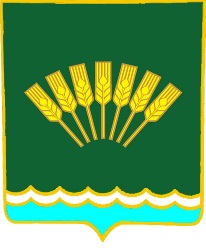 Совет сельского поселенияОктябрьский сельсоветмуниципального районаСтерлитамакский район Республики Башкортостан_________________________________________________________________        К А Р А Р                                                             Р Е Ш Е Н И Е_________________________________________________________________        К А Р А Р                                                             Р Е Ш Е Н И Е_________________________________________________________________        К А Р А Р                                                             Р Е Ш Е Н И Е№ п/пНаименование документаКоличество листовДополнительные сведения